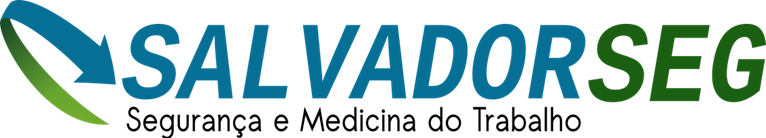                           GUIA DE ENCAMINHAMENTO PARA                           EXAMES MÉDICO OCUPACIONAL             NOME DA EMPRESA: CONTATO :                                              CNPJ :TEL: CLÍNICA: SALVADORSEG MEDICINA DO TRABALHO LTDAAtravés da presente estamos encaminhando o Sr.____________________ Data de nascimento:_______________na função:______________________Para realização de exame médico do tipo: (    ) ADMISSIONAL    (   ) PERIÓDICO    (     )   RETORNO AO TRABALHO(    ) DEMISSIONAL    (    ) MUNDANÇA DE FUNÇÃOExames Complementares: para COZINHEIRO, MERENDEIRA ETC...(      ) Avaliação Clínica		 Vir em jejum, sem escovar os dentes, trazer (      ) P. de Fezes                       	amostra de fezes e de urina e sem esmaltes nas (      ) Micológico de Unhas		unhas das mãos.(      ) Hemograma                    (      ) S. de Urina 		 (      ) Cultura de Orofaringe (      ) Rx do Tórax               (      ) CoproculturaLOCAL:  SALVADOR             DATA: ASSINATURA e CARIMBO DA EMPRESA: __________________________________Encaminhar para SALVADORSEG (Próximo ao Colégio Góes Calmon)Endereço: Av. Dom João VI, nº 139, Acupe de Brotas / Tel: 3036-1692 e 3276-5384Horário: 07:00 às 12:00 ( Ordem de chegadaObs: Laboratório/Unidade Brotas 07:00 às 11:00 horas  Obs:. FAVOR TRAZER IDENTIDADE. 